Күні: 1.02.2021жКүні: 1.02.2021жКүні: 1.02.2021жМұғалімнің аты-жөні:   Қалаева.Р.Мұғалімнің аты-жөні:   Қалаева.Р.Мұғалімнің аты-жөні:   Қалаева.Р.Мұғалімнің аты-жөні:   Қалаева.Р.Мұғалімнің аты-жөні:   Қалаева.Р.Сынып: 5Сынып: 5Қатысқандар саны:Қатысқандар саны:Қатысқандар саны:Қатысқандар саны:Қатысқандар саны:Қатысқандар саны:Сабақ тақырыбыСабақ тақырыбыПроцентке мәтіндік есептер шығаруПроцентке мәтіндік есептер шығаруПроцентке мәтіндік есептер шығаруСабақ тақырыбыСабақ тақырыбыСабақ тақырыбыСабақтың түріСабақтың түріБілім, білік және дағдыларын бекіту сабағыБілім, білік және дағдыларын бекіту сабағыБілім, білік және дағдыларын бекіту сабағыБілім, білік және дағдыларын бекіту сабағыБілім, білік және дағдыларын бекіту сабағыБілім, білік және дағдыларын бекіту сабағыОсы сабақта қол жеткізілетін оқу мақсаттары (оқу бағдарламасына сілтемеОсы сабақта қол жеткізілетін оқу мақсаттары (оқу бағдарламасына сілтеме5.5.2.6 процентке мәтіндік есептер шығару5.5.2.6 процентке мәтіндік есептер шығару5.5.2.6 процентке мәтіндік есептер шығару5.5.2.6 процентке мәтіндік есептер шығару5.5.2.6 процентке мәтіндік есептер шығару5.5.2.6 процентке мәтіндік есептер шығаруСабақ мақсатыСабақ мақсатыПроценттерге мәтіндік есептер шығару біліктіліктерін бекітуПроценттерге мәтіндік есептер шығару біліктіліктерін бекітуПроценттерге мәтіндік есептер шығару біліктіліктерін бекітуПроценттерге мәтіндік есептер шығару біліктіліктерін бекітуПроценттерге мәтіндік есептер шығару біліктіліктерін бекітуПроценттерге мәтіндік есептер шығару біліктіліктерін бекітуСабақ барысыСабақ барысыСабақ барысыСабақ барысыСабақ барысыСабақ барысыСабақ барысыСабақ барысыСабақтың кезеңі/ уақытПедагогтің әрекетіПедагогтің әрекетіПедагогтің әрекетіОқушының әрекетіОқушының әрекетіБағалауРесурстарҰйымдастыру сәтіҰйымдастыру сәтіҰйымдастыру сәтіМұғалім оқушыларға келесі сілтемемен өтіп, қайталауға 4 тапсырманы орындауды ұсынады. Оқушылар тапсырмаларды өз беттерімен орындайды және өзін-өзі тексеру жасайды. Сілтеме ашылмаған жағдайда алдын-ала оқушыларға қосымша 1 тапсырмаларын қағазға шығарып алып, таратып беріңіз.Ондық бөлшектерге сәйкес проценттерді жазыңыз. Бүтіннің қандай бөлігі үлкен?А) Зауыт күніне 75 машина шығарады. Олардың алпыс проценті қызыл түсті. Зауыт күніне неше қызыл машина шығарған?Б) Бақта барлық ағаштардың 20% -ін құрайтын 120 алма ағашы өсіп тұр. Бақта неше ағаш өсіп тұр?А) Бір айдың ішінде дүкенде 360 ұялы телефон сатылды. Оның 234-і Nokia фирмасынан. Осы айда Nokia фирмасы телефондарының сатылымдық проценті қандай болды?Б) Көшетханада өсіп тұрған 90 түп  жидектің 36-сы таңқурай. Қалған түрлері жидектің неше процентін құрайды? Бағалау критериі: 1 немесе 2 есептің біреуін дұрыс шығару және 3 немесе 4 есептердің А) немесе Б) пунктерінің біреуін дұрыс орындау.  ІІІ. «Интелектуалдық ойын» 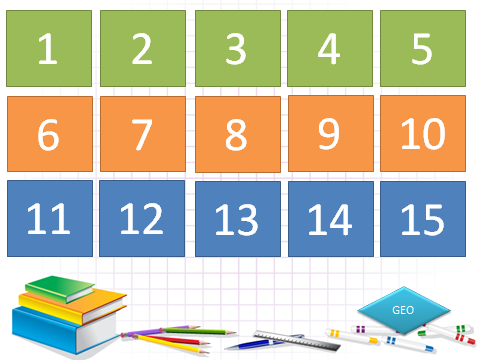 Мұғалім оқушыларға келесі сілтемемен өтіп, қайталауға 4 тапсырманы орындауды ұсынады. Оқушылар тапсырмаларды өз беттерімен орындайды және өзін-өзі тексеру жасайды. Сілтеме ашылмаған жағдайда алдын-ала оқушыларға қосымша 1 тапсырмаларын қағазға шығарып алып, таратып беріңіз.Ондық бөлшектерге сәйкес проценттерді жазыңыз. Бүтіннің қандай бөлігі үлкен?А) Зауыт күніне 75 машина шығарады. Олардың алпыс проценті қызыл түсті. Зауыт күніне неше қызыл машина шығарған?Б) Бақта барлық ағаштардың 20% -ін құрайтын 120 алма ағашы өсіп тұр. Бақта неше ағаш өсіп тұр?А) Бір айдың ішінде дүкенде 360 ұялы телефон сатылды. Оның 234-і Nokia фирмасынан. Осы айда Nokia фирмасы телефондарының сатылымдық проценті қандай болды?Б) Көшетханада өсіп тұрған 90 түп  жидектің 36-сы таңқурай. Қалған түрлері жидектің неше процентін құрайды? Бағалау критериі: 1 немесе 2 есептің біреуін дұрыс шығару және 3 немесе 4 есептердің А) немесе Б) пунктерінің біреуін дұрыс орындау.  ІІІ. «Интелектуалдық ойын» Мұғалім оқушыларға келесі сілтемемен өтіп, қайталауға 4 тапсырманы орындауды ұсынады. Оқушылар тапсырмаларды өз беттерімен орындайды және өзін-өзі тексеру жасайды. Сілтеме ашылмаған жағдайда алдын-ала оқушыларға қосымша 1 тапсырмаларын қағазға шығарып алып, таратып беріңіз.Ондық бөлшектерге сәйкес проценттерді жазыңыз. Бүтіннің қандай бөлігі үлкен?А) Зауыт күніне 75 машина шығарады. Олардың алпыс проценті қызыл түсті. Зауыт күніне неше қызыл машина шығарған?Б) Бақта барлық ағаштардың 20% -ін құрайтын 120 алма ағашы өсіп тұр. Бақта неше ағаш өсіп тұр?А) Бір айдың ішінде дүкенде 360 ұялы телефон сатылды. Оның 234-і Nokia фирмасынан. Осы айда Nokia фирмасы телефондарының сатылымдық проценті қандай болды?Б) Көшетханада өсіп тұрған 90 түп  жидектің 36-сы таңқурай. Қалған түрлері жидектің неше процентін құрайды? Бағалау критериі: 1 немесе 2 есептің біреуін дұрыс шығару және 3 немесе 4 есептердің А) немесе Б) пунктерінің біреуін дұрыс орындау.  ІІІ. «Интелектуалдық ойын» Тапсырма  таңдайды және таңдаған тапсырмаларын орындайды. Егер жауап қате болса, онда басқа топ өз жауабын береді. Тапсырма  таңдайды және таңдаған тапсырмаларын орындайды. Егер жауап қате болса, онда басқа топ өз жауабын береді. Мұғалім дайын жауаптардың көмегімен оқушылардың жұмыс барысын қадағалайды және бағалайдыМұғалім дайын жауаптардың көмегімен оқушылардың жұмыс барысын қадағалайды және бағалайдыМұғалім дайын жауаптардың көмегімен оқушылардың жұмыс барысын қадағалайды және бағалайдыБірінші сан екінші санның 80% -ін құрайды. Екінші сан бірінші санның неше процентін құрайды? Жауабы: 125%Егер квадраттың қабырғасын 30%-ке арттырсақ, онда оның ауданы неше процентке артады?  Жауабы: 69%Құрамында 70% суы бар алма кептіру барысында өз салмағының 60%-ін жоғалтады. Кептірілген алмада неше процент су бар? Жауабы: 25 %Жаңа саңырауқұлақ құрамында 90%, ал кепкен саңырауқұлақта 12%  ылғалдылық бар. 13,2 кг жаңа саңырауқұлақтан неше кепкен саңырауқұлақ алынады? Жауабы: 1,5 кг.Концентрациясы 15% ерітінді алу үшін 300г тұзды қанша литр сумен араластыру керек? Жауабы: 2 л.Концентрациясы 30% массасы 200г қант ерітіндісіне 100 г таза су құйды. Соңғы ерітіндідегі қант концентрациясы неше процентті құрайды? Жауабы: 20% Концентрациясы 15%  массасы 600 г тұзды ерітіндіге, концентрациясы 50% массасы 240 г  тұзды ерітіндіні араластырды. Алынған жаңа ерітіндідегі тұз неше процентті құрайды? Жауабы: 25% Тауардың бағасын алғашында 20%-ке төмендетті, сосын жаңа бағаны 25%-ке тағы да төмендетті. Тауардың бастапқы бағасы неше процентке төмендеді? Жауабы: 40%Санды 25%-ке арттырды. Бастапқы санды қайтып алу үшін, алынған санды неше процентке төмендету керек? Жауабы: 20%Кітапханада 9450 кітап бар. Балаларға арналған кітаптар 30%-ті құрайды. Кітапханада балаларға арналған қанша кітап болды? Жауабы: 2835.Тауардың бағасы 1200 теңге. Тауардың бағасын 25%-ке арттырғаннан кейін, жаңа баға қанша теңгені құрайды? Жауабы: 1500.Кітапханадағы барлық кітаптың 15%-і  сөздікті құрайды. Егер кітапханада 600 сөздік кітап бар болған болса, барлығы неше кітап болған? Жауабы: 4000.Тәтті сусын дайындау үшін 3 кг алма мен 7 кг қара өрікті араластырды. Қара өрік неше процентті құрайды? Жауабы: 70%Сенбілікке 160 адам шықты. Жолды жөндеуге барлық адамның 25%-і қатысты, ал қалғаны ағаш отырғызды. Қанша адам ағаш отырғызды? Жауабы 120.300 тенгені құрайтын театр билетінің бағасын 12%-ке көтерді. Билет құны неше теңгеге көтерілді? Жауабы: 36.Бірінші сан екінші санның 80% -ін құрайды. Екінші сан бірінші санның неше процентін құрайды? Жауабы: 125%Егер квадраттың қабырғасын 30%-ке арттырсақ, онда оның ауданы неше процентке артады?  Жауабы: 69%Құрамында 70% суы бар алма кептіру барысында өз салмағының 60%-ін жоғалтады. Кептірілген алмада неше процент су бар? Жауабы: 25 %Жаңа саңырауқұлақ құрамында 90%, ал кепкен саңырауқұлақта 12%  ылғалдылық бар. 13,2 кг жаңа саңырауқұлақтан неше кепкен саңырауқұлақ алынады? Жауабы: 1,5 кг.Концентрациясы 15% ерітінді алу үшін 300г тұзды қанша литр сумен араластыру керек? Жауабы: 2 л.Концентрациясы 30% массасы 200г қант ерітіндісіне 100 г таза су құйды. Соңғы ерітіндідегі қант концентрациясы неше процентті құрайды? Жауабы: 20% Концентрациясы 15%  массасы 600 г тұзды ерітіндіге, концентрациясы 50% массасы 240 г  тұзды ерітіндіні араластырды. Алынған жаңа ерітіндідегі тұз неше процентті құрайды? Жауабы: 25% Тауардың бағасын алғашында 20%-ке төмендетті, сосын жаңа бағаны 25%-ке тағы да төмендетті. Тауардың бастапқы бағасы неше процентке төмендеді? Жауабы: 40%Санды 25%-ке арттырды. Бастапқы санды қайтып алу үшін, алынған санды неше процентке төмендету керек? Жауабы: 20%Кітапханада 9450 кітап бар. Балаларға арналған кітаптар 30%-ті құрайды. Кітапханада балаларға арналған қанша кітап болды? Жауабы: 2835.Тауардың бағасы 1200 теңге. Тауардың бағасын 25%-ке арттырғаннан кейін, жаңа баға қанша теңгені құрайды? Жауабы: 1500.Кітапханадағы барлық кітаптың 15%-і  сөздікті құрайды. Егер кітапханада 600 сөздік кітап бар болған болса, барлығы неше кітап болған? Жауабы: 4000.Тәтті сусын дайындау үшін 3 кг алма мен 7 кг қара өрікті араластырды. Қара өрік неше процентті құрайды? Жауабы: 70%Сенбілікке 160 адам шықты. Жолды жөндеуге барлық адамның 25%-і қатысты, ал қалғаны ағаш отырғызды. Қанша адам ағаш отырғызды? Жауабы 120.300 тенгені құрайтын театр билетінің бағасын 12%-ке көтерді. Билет құны неше теңгеге көтерілді? Жауабы: 36.Саралау – оқушыларға қалай  көбірек қолдау көрсетуді  жоспарлайсыз? Қабілеті жоғары оқушыларға қандай міндет қоюды жоспарлап отырсыз? Бағалау – оқушылардың материалды меңгеру деңгейін қалай тексеруді жоспарлайсыз? Денсаулық және қауіпсіздік техникасының сақталуы 

Сабақ бойынша рефлексия Сабақ мақсаттары/оқу мақсаттары дұрыс қойылған ба? Оқушылардың барлығы ОМ қол жеткізді ме? Жеткізбесе, неліктен? Сабақта саралау дұрыс жүргізілді ме? Сабақтың уақыттық кезеңдері сақталды ма? Сабақ жоспарынан қандай ауытқулар болды, неліктен? Сабақ бойынша рефлексия Сабақ мақсаттары/оқу мақсаттары дұрыс қойылған ба? Оқушылардың барлығы ОМ қол жеткізді ме? Жеткізбесе, неліктен? Сабақта саралау дұрыс жүргізілді ме? Сабақтың уақыттық кезеңдері сақталды ма? Сабақ жоспарынан қандай ауытқулар болды, неліктен? Бұл бөлімді сабақ туралы өз пікіріңізді білдіру үшін пайдаланыңыз. Өз сабағыңыз туралы сол жақ бағанда берілген сұрақтарға жауап беріңіз.  